Date Nomination Received: 	Consideration Date:        			 Louis E. Dieruff High School Alumni Wall of Distinction              NOMINATION FORMNominee:  		Date of Graduation  	 Address:Telephone Number:___________________	Email address: _______________________________________Reasons for nomination (attach additional pages if preferred): EducationProfessional/Work accomplishments:PhilanthropyLocal, State, National awards/recognitionPublicationsCommunityInvolvementOtherNote:  Nominees stay on the consideration list for a three-year period.  Deadline for entry is April 30, 2019.Nominator’s Name _________________________________________________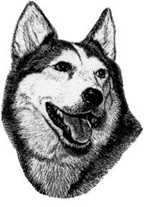 Telephone Number _________________________________________________Email Address _____________________________________________________	             Return completed nomination forms and picture of nominee, if available to:          DHS Alumni Association          815 N. Irving Street          Allentown, PA  18109